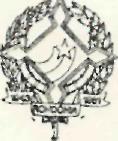 GOVERNO DO ESTADO DE RONDÔNIA GOVERNADORIADECRETO N. 83 DE 31 DE JANEIRO DE 1983.O GOVERNADOR DO ESTADO DE RONDÔNIA, no uso de suas atribuições legais, concede afastamento as Servidoras, YÊDDA MARIA PINHEIRO BORZACOV, Diretora do Departamento de Cultura, Cadastro n? 81.121/06.121; MARIA JESUÍNA CIARALLO CORDEIRO, responsável pela Casa do Artesão, Cadastro n? 00951/ 2 2.761 e ALDA MARGARIDA BARRETO MARROCOS, Diretora do Museu da Estrada de Ferro Madeira-Mamoré, Cadastro n? 00.435, todas pertencentes ao Quadro de Pessoal do Governo do Estado de Rondônia, lotadas na Secretaria de Estado de Cultura, Esportes e Turismo, para se deslocarem até a Cidade de Porto Alegre, Estado do Rio Grande do Sul, com a finalidade de participarem da V Feira Brasileira de Artesanato, no período de 04 a 13 de março de 1.983.Porto Velho-RO., 31 de janeiro de 1.983. JORGE TEIXEIRA DE OLIVEIRAGovernador do Estado de Rondônia.